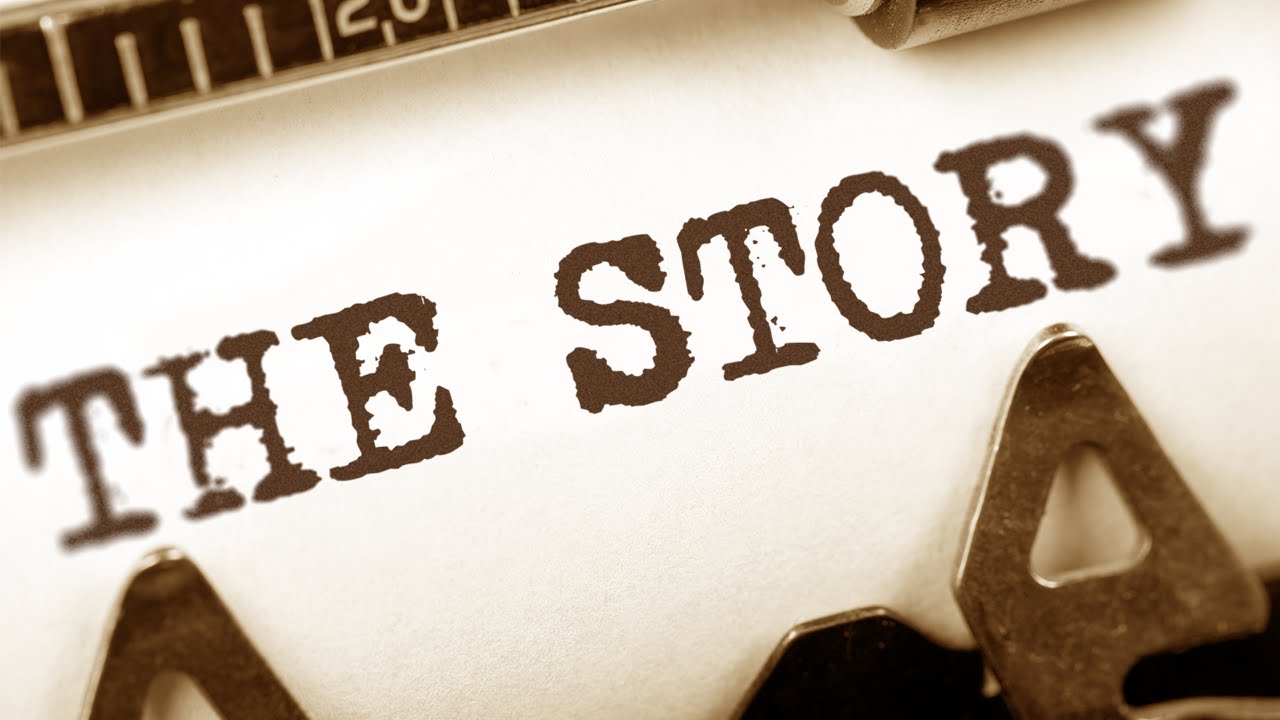 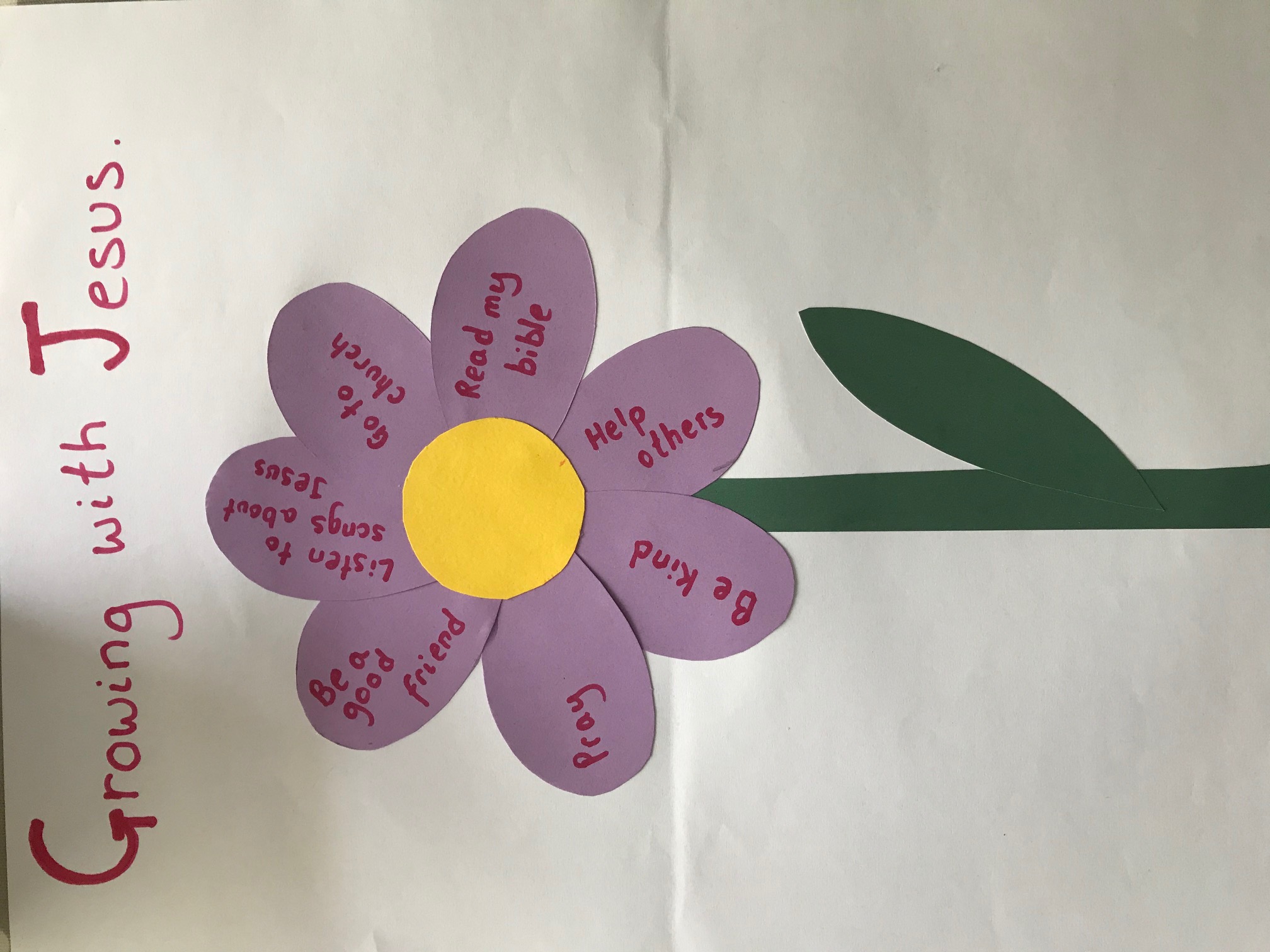 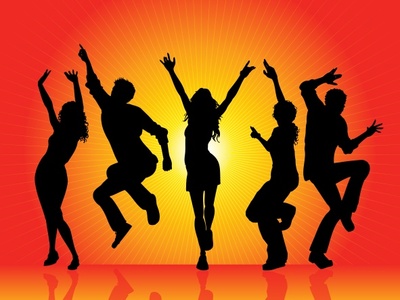 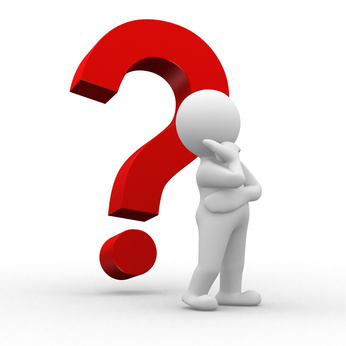 Growing with Jesus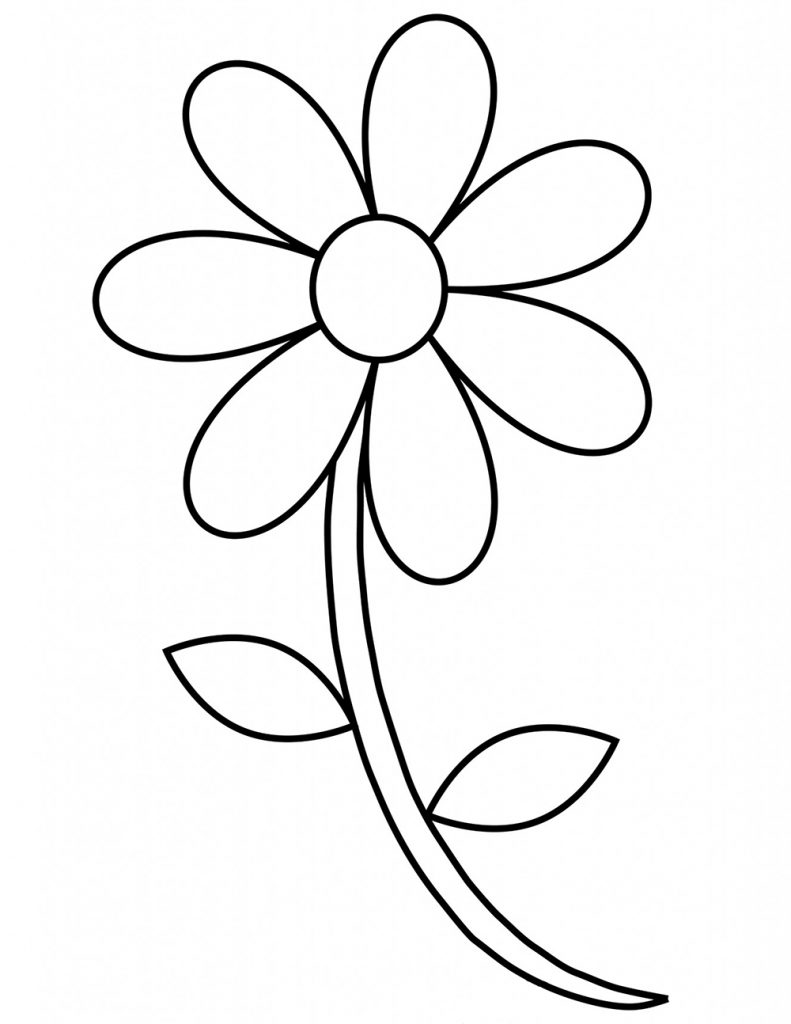 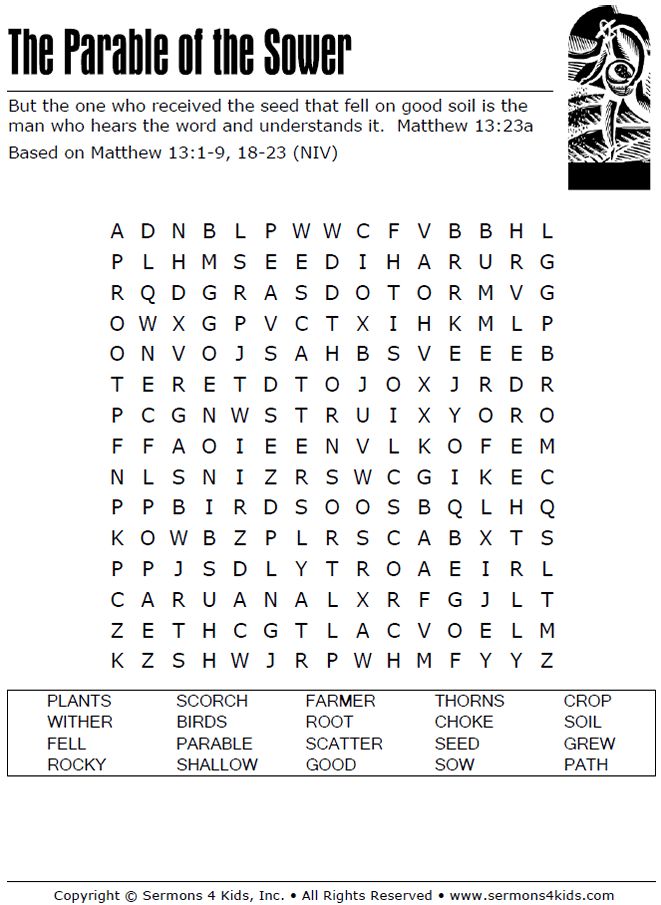 